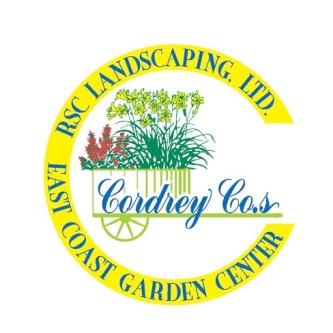 EAST COAST GARDEN CENTER Recommends:TREESCommon Name 			(Botanical Name) Arizona Cypress				Cupressus arizonicaCedar					Cedrus spp.Crape Myrtle				Lagerstroemia indicaGingko					Ginkgo bilobaHoney Locust				Gleditsia				Juniper					Juniperus spp.Pine					Pinus spp.Red Oak				Quercus rubraShantung Maple				Acer truncatumSpruce					Picea spp.SHRUBSCommon Name 			(Botanical Name) Barberry				BerberisBluebeard				CaryopterisButterfly Bush				BuddleiaCedars/ False cedars			Cedrus/ChamaecyparisCinquefoil				PotentillaFirethorne				PyracanthaIndian Hawthorne			Rhaphiolepis indicaJuniper 					Juniperus spp.Lilac					Syringa spp.Pine					Pinus spp.Rose of Sharon				Hibiscus syriacusRoses					RosaScotch Broom				Cytisus scopariusSilverberry				EleagnusSpiraea					Spiraea japonicaSpruce					Picea spp.Yucca					Yucca filamentosaPERENNIALSCommon Name 			(Botanical Name) Anise Hyssop 				AgastacheBeardtongue				Penstemon digitalisBlanket flower				Gaillardia			Blue Fescue				Festuca glaucaBluestar					Amsonia hubrichtiiBluestem grasses				Andropogon. SchizachyriumCatmint					NepetaConeflower				EchinaceaCreeping Phlox				Phlox sublataDaylily					Hemerocallis Dianthus				DianthusFalse Indigo				BaptisiaFountain grass				PennisetumGayfeather				LiatrisGoldenrod				SolidagoIceplant					DelospermaIndiangrass				SorghastrumLamb’s Ear				StachysLavender				LavendulaMaidengrass				Miscathus spp.Pampas grass				CortaderiaPhlox					Phlox paniculatePink Muhly grass				MuhlenbergiaRed Hot Poker				KniphofiaRussian Sage				PerovskiaSalvia					Salvia spp.Sea Holly				EryngiumStonecrop 				Sedum spp.Switchgrass				PanicumTickseed				Coreopsis				Thyme					ThymusWandflower				GauraWormwood				ArtemesiaYarrow					AchilleaANNUALSCommon Name 			(Botanical Name) Angelonia				Angelonia angustifoliaCosmos					Cosmos bipinnatusDahlia					Dahlia pinnataLantana					Lantana camaraMarigold				TagetesPentas					Pentas lanceolataPortulaca /Moss Rose			Portulaca grandifloraPurslane				PortulacaVinca					Catharanthus roseusZinnia					Zinnia elegans